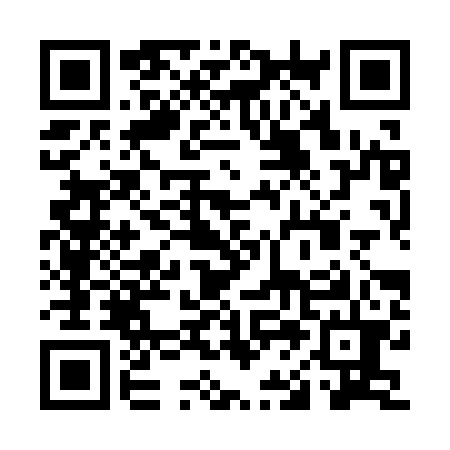 Ramadan times for Wynnum West, AustraliaMon 11 Mar 2024 - Wed 10 Apr 2024High Latitude Method: NonePrayer Calculation Method: Muslim World LeagueAsar Calculation Method: ShafiPrayer times provided by https://www.salahtimes.comDateDayFajrSuhurSunriseDhuhrAsrIftarMaghribIsha11Mon4:284:285:4611:573:276:086:087:2212Tue4:284:285:4711:573:266:076:077:2113Wed4:294:295:4711:573:266:066:067:2014Thu4:294:295:4811:573:256:056:057:1915Fri4:304:305:4811:563:256:046:047:1716Sat4:314:315:4911:563:246:036:037:1617Sun4:314:315:4911:563:246:026:027:1518Mon4:324:325:5011:553:236:016:017:1419Tue4:334:335:5011:553:225:595:597:1320Wed4:334:335:5111:553:225:585:587:1221Thu4:344:345:5111:553:215:575:577:1022Fri4:344:345:5211:543:205:565:567:0923Sat4:354:355:5211:543:205:555:557:0824Sun4:354:355:5311:543:195:545:547:0725Mon4:364:365:5411:533:195:535:537:0626Tue4:364:365:5411:533:185:525:527:0527Wed4:374:375:5511:533:175:515:517:0428Thu4:384:385:5511:523:175:495:497:0229Fri4:384:385:5611:523:165:485:487:0130Sat4:394:395:5611:523:155:475:477:0031Sun4:394:395:5711:523:145:465:466:591Mon4:404:405:5711:513:145:455:456:582Tue4:404:405:5811:513:135:445:446:573Wed4:414:415:5811:513:125:435:436:564Thu4:414:415:5911:503:125:425:426:555Fri4:424:425:5911:503:115:415:416:546Sat4:424:426:0011:503:105:405:406:537Sun4:434:436:0011:503:095:385:386:528Mon4:434:436:0111:493:095:375:376:519Tue4:444:446:0111:493:085:365:366:5010Wed4:444:446:0211:493:075:355:356:48